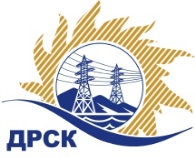 Акционерное Общество«Дальневосточная распределительная сетевая  компания»Протокол №609 -ВПпо выбору победителя по открытому запросу цен на право заключения договора на выполнение работ«Мероприятия по строительству для технологического присоединения потребителей Тамбовского района, (заявитель Богомаз Л.В.) к сетям 10-0,4 кВ».		 закупка № 2139 раздел 2.1.1.  ГКПЗ 2018	      ЕИС – № 31806833916 МСППРИСУТСТВОВАЛИ: члены постоянно действующей Закупочной комиссии АО «ДРСК»  1-го уровня.Форма голосования членов Закупочной комиссии: очно-заочная.ВОПРОСЫ, ВЫНОСИМЫЕ НА РАССМОТРЕНИЕ ЗАКУПОЧНОЙ КОМИССИИ: О  рассмотрении результатов оценки заявок Участников.Об отклонении заявки ООО "Проектно-монтажная компания Востока". О признании заявок соответствующими условиям Документации о закупке.Об итоговой ранжировке заявок.О выборе победителя закупки.РЕШИЛИ:        По вопросу № 1Признать объем полученной информации достаточным для принятия решения.Утвердить окончательные цены предложений участниковПо вопросу № 2         Отклонить заявку Участника ООО "Проектно-монтажная компания Востока" (690091, г. Владивосток, ул. Алеутская, д.45а, офис 313) от дальнейшего рассмотрения на основании п. 2.4.2.3 б) Документации о закупке, как несоответствующее следующим требованиям:По вопросу № 3         Признать заявки ООО "ЭНЕРГОСИСТЕМА ЦЕНТР", ООО "Амурсельэнергосетьстрой", ООО "Кабельная арматура", ООО "ЭК "Светотехника"  удовлетворяющим по существу условиям Документации о закупке и принять их к дальнейшему рассмотрению.          По вопросу № 4               Утвердить итоговую ранжировку заявокПо вопросу № 5        Признать Победителем закупки на выполнение работ «Мероприятия по строительству для технологического присоединения потребителей Тамбовского района, (заявитель Богомаз Л.В.) к сетям 10-0,4 кВ» участника, занявшего первое место по степени предпочтительности для заказчика: ООО "Амурсельэнергосетьстрой" (675014, г. Благовещенск, ул. 50 Лет Октября, 228) на условиях: стоимость предложения  1 010 000.00 руб. без учета НДС (1 191 800.00 руб. с учетом НДС). Сроки выполнения работ:  Дата начала работ  –  с момента заключения договора. Дата окончания  работ – 31.12.2018 г.Условия оплаты: в течение 30 (тридцати) дней следующих за месяцем в котором выполнены работы, после подписания справки о стоимости выполненных работ КС-3. Гарантии выполненных работ: гарантия на своевременное и качественное выполнение работ, а также на устранение дефектов, возникших по вине Подрядчика, составляет 60 месяцев со дня подписания акта сдачи-приемки. Гарантия на материалы и оборудование, поставляемые Подрядчиком не менее 60 месяцев.Срок действия оферты: до 31.03.2019 г.исполнитель Чуясова Е.Г.Тел. 397268город  Благовещенск« » сентября  2018№п/пНаименование Участника закупки Цена предложения на участие в закупке, руб.ООО "ЭК "Светотехника" 
ИНН/КПП 2801193968/280101001 
ОГРН 11428010021671 129 376.12 руб. без учета НДС1 332 663.82 руб. с учетом НДС   ООО "Кабельная арматура" 
ИНН/КПП 2801163843/280101001 
ОГРН 11128010062071 099 593.65 руб. без учета НДС1 297 520.51 руб. с учетом НДС   ООО "Проектно-монтажная компания Востока" 
ИНН/КПП 2540206345/254001001 
ОГРН 11425400081151 130 578.09 руб. без учета НДС1 334 082.15 руб. с учетом НДС   ООО "ЭНЕРГОСИСТЕМА ЦЕНТР" 
ИНН/КПП 7840065623/784001001 
ОГРН 11778471476311 096 660.00 руб. без учета НДС1 294 058.80 руб. с учетом НДС   ООО "Амурсельэнергосетьстрой" 
ИНН/КПП 2801063599/280101001 
ОГРН 10228005278261 010 000.00 руб. без учета НДС1 191 800.00 руб. с учетом НДС   Основания для отклоненияФ.И.О. экспертаВ  сметной документации сметная стоимость выполнена с единым индексом на СМР, локальные сметные расчеты не соответствуют объемам и монтажным работам проекта №182/2018-ЭС, что не соответствует п. 8 ТЗ.Майоров А.А.Место в итоговой ранжировкеНаименование участникаЦена заявки на участие в закупке, руб.Применение приоритета в соответствии с 925-ПП1 местоООО "Амурсельэнергосетьстрой" 
ИНН/КПП 2801063599/280101001 
ОГРН 10228005278261 010 000.00 нет2 местоООО "ЭНЕРГОСИСТЕМА ЦЕНТР" 
ИНН/КПП 7840065623/784001001 
ОГРН 11778471476311 096 660.00 нет3 местоООО "Кабельная арматура" 
ИНН/КПП 2801163843/280101001 
ОГРН 11128010062071 099 593.65 нет4 местоООО "ЭК "Светотехника" 
ИНН/КПП 2801193968/280101001 
ОГРН 11428010021671 129 376.12 нетСекретарь Закупочной комиссии: Секретарь Закупочной комиссии: Секретарь Закупочной комиссии: Елисеева М.Г. _____________________________